Тема «Использование условий. Цикл с предусловием»Дидактическая цель урока: предполагается, что к окончанию урока: учащиеся будут знать:понятие «условие», систему условий для компьютерного исполнителя Робот;что представляет собой алгоритмическая конструкция «цикл с предусловием»;формат записи цикла с предусловием; учащиеся будут уметь:составлять алгоритм с алгоритмической конструкцией «цикл с предусловием» с помощью готовых фрагментов;использовать алгоритмическую конструкцию «цикл с предусловием» для исполнителя Робот.Задачи личностного развития:содействовать развитию логического и алгоритмического мышления учащихся при выполнении заданий на анализ и составление программ для исполнителя Робот;создать ситуации для развития коммуникативных умений при выполнении заданий физкультминутки; содействовать развитию навыков индивидуальной работы при выполнении тестового задания, практических заданий на компьютере.Учебно-методическое обеспечение: учебное пособие, рабочая тетрадь, листы самооценки и самоконтроля, карточки для выполнения задания «Лото», проведения физкультминутки.Ход урокаОрганизационный моментКаждый учащийся на карточке с изображением двух смайликов, дорисовывает первый смайлик, отражая своё настроение в начале урока.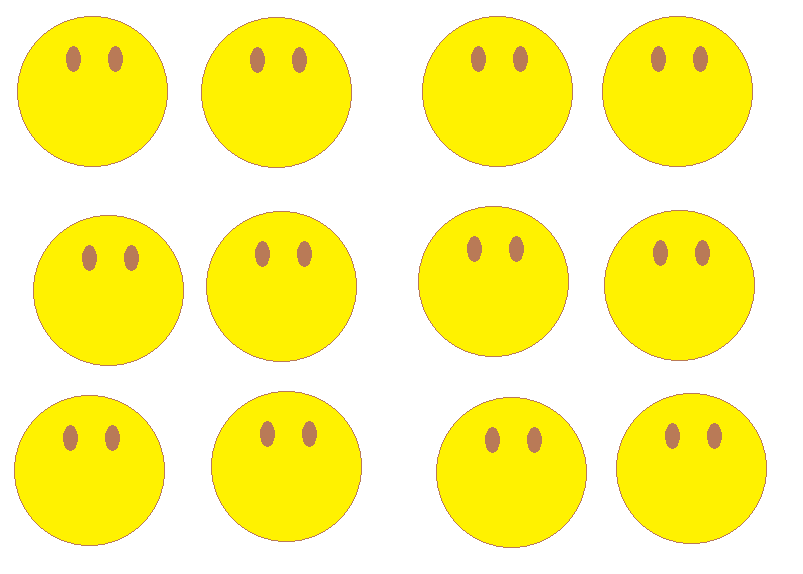 Учитель раздаёт учащимся листы самооценки и самоконтроля  (Приложение 1).Проверка домашнего задания и актуализация знаний и умений учащихся.С помощью какой алгоритмической конструкции, мы составляли алгоритмы для исполнителя Робот на прошлом уроке? Что такое цикл с параметром?Повторим пройденный материал, выполнив задание  «Лото» и узнаем ключевое слово сегодняшнего урока.Выполнение задания «Лото» (Приложение 2). Работа в парах.Ключевое слово урока «УСЛОВИЕ».Целемотивационный этапСформулировать тему урока: «Использование условий. Цикл с предусловием». Совместно с учащимися сформулировать цель урока: знать: понятие «условие», систему условий для компьютерного исполнителя Робот; что представляет собой алгоритмическая конструкция «цикл с предусловием»; формат записи цикла с предусловием; уметь\ составлять алгоритмы с алгоритмической конструкцией «цикл с предусловием» для исполнителя Робот.Изучение новой темыОбратить внимание учащихся на то, что в жизни человека часто складываются ситуации, выход из которых зависит от разных условий: пока не выполнил домашнее задание по всем предметам, не можешь заняться своими делами; пока горит красный свет светофора, нужно стоять ждать зелёный  и др. Предложить учащимся привести примеры из жизни, с которыми сталкивается каждый, когда необходимо обдумать условие и принять решение. Для того чтобы исполнитель Робот мог принимать решения, нужно для него определить систему условий.Рассмотреть систему условий исполнителя Робот (Приложение 3). На примере 11.1 объяснить, как определить истинность условия для исполнителя Робот.Пример 11.1. Рассмотрим начальную обстановку поля Робота: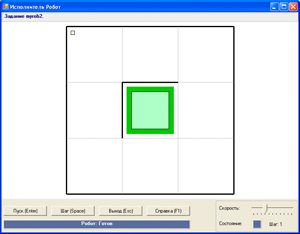 Для Робота будут истинны следующие условия:WallFromLeftWallFromUpFreeFromRightFreeFromDownCellIsPaintedЛожными будут условия :WallFromRightWallFromDownFreeFromLeftFreeFromUpCellIsFreeПредложить учащимся выполнить задание на определение истинности либо ложности условия (Приложение 4).Учащиеся сверяют ответы с ответами на слайде презентации, заполняют лист самооценки и самоконтроля.Учитель объясняет понятие алгоритмической конструкции «цикл с предусловием», поясняет, как работает цикл с предусловием, обращает внимание на то, как изображена алгоритмическая конструкция «цикл с предусловием» на блок-схеме, рассказывает, когда возникает ситуация «зацикливание».Разобрать решение Task(‘W2’) из встроенного задачника PascalABC.NET.Робот должен закрасить коридор переменной длины. В данной задаче нам не известна длина коридора, но известно, что Робот может двигаться, пока справа пусто, и закрашивать клетки:Пока справа пусто, повторятьзакрасить;вправо.После прохода всего коридора Робот должен закрасить последнюю клетку. Это действие происходит после выполнения цикла, так как для последней клетки условие «справа пусто» уже не выполняется.Проверка понимания изученного. Физкультминутка.Метод «Логическая цепочка». Предложить учащимся по одной карточке, содержащей команды алгоритма. Из карточек необходимо составить алгоритм решения Task(‘W4’). Для этого учащиеся размещают карточки на доске в правильном порядке. uses Robot;begin Task('w4');right;while CellisPainted dobegin right;end; end.Работа за компьютерами. Закрепление изученного.Учащиеся открывают файл с решённым заданием Task(‘W4’) и тестируют его. Затем предложить учащимся выполнить на компьютере задания Task(‘W1’), Task(‘W3’), Task(‘W5’), Task(‘W8’).Обобщение и систематизация изученногоОрганизовать обсуждение: С какой целью используются условия? Назовите три условия для исполнителя Робот. Что такое алгоритмическая конструкция «цикл с предусловием»? От чего зависит количество повторов в алгоритмической конструкции «цикл с предусловием»? В каком случае тело цикла не нужно заключать в операторные скобки?В каких ситуациях происходит зацикливание?Контроль знаний и уменийВыполнение тестового задания (Приложение 5).Проверка задания. Ответы на слайде презентации. Заполнение листов самооценки и самоконтроля.9. Информация о домашнем задании§ 11, ответить на вопросы после параграфа устно.Подведение итогов. РефлексияПодвести итоги урока, проанализировать листы самооценки и самоконтроля, оценить работу учащихся на уроке. Попросить учащихся продолжить предложения:Сегодня на уроке я узнал(а), что…Сегодня на уроке я научился(ась)…Труднее всего было…Больше всего понравилось…Учащиеся дорисовывают вторые смайлики, отражая своё настроение в конце урока, и прикрепляют их на доску. Прокомментировать рисунки. Приложение 1Лист самооценки и самоконтроля__________________________________(фамилия, имя) 1. Определение истинности /ложности условий.Количество неверных ответов______________2. Работа за компьютером. Поставьте знак «+», если задание выполнено и знак «-», если не выполнено.3. ТестПоставьте знак «+», если задание выполнено без ошибок, «-», если не выполнено, «+-», если выполнено с ошибками.Свою работу на уроке я оцениваю на__________________Приложение 2Примечание: Карточки второй таблицы разрезаются и перемешиваются. Учащимся нужно соотнести их с содержимым ячеек первой таблицы и назвать ключевое слово урока.Приложение 3Система условий исполнителя РоботПриложение 4Для данного положения исполнителя Робот отметьте знаком « + » истинные условия и знаком « – » ложные условия.Приложение 5Тест «Использование условий. Цикл с предусловием»Вариант 11. Способ организации цикла, при котором количество выполнений
команд  цикла зависит от истинности или ложности условия цикла, — это:а) алгоритмическая конструкция «цикл с параметром»;б) алгоритмическая конструкция «цикл с предусловием»;в) тело цикла;г) зацикливание. 2. Выберите из предложенных вариантов правильную запись циклас предусловием:а) while paint doб) while do FreeFromUpв) while FreeFromUp do r) do while FreeFromUp3. Определите истинность условий для данного положения исполнителя Робот:4. Робот находится в центре поля размером 7x7, которое ограничено стенами. Нарисуйте результат работы следующего алгоритма.uses Robot; beginField(7,7);while FreeFromLeft dobeginpaint;
left;
down;end;while FreeFromUp do
begin
    paint;
    up;
end;  	while CellisFree do
   	begin
   	    paint;
  	     right;
   	     down;
   	end;
end.Тест «Использование условий. Цикл с предусловием»Вариант 21. Способ организации цикла, при котором количество выполнений
команд  цикла зависит от истинности или ложности условия цикла, — это:а) алгоритмическая конструкция «цикл с параметром»;б) тело цикла;в) алгоритмическая конструкция «цикл с предусловием»;г) зацикливание. 2. Выберите из предложенных вариантов правильную запись циклас предусловием:а) while paint doб) while FreeFromUp doв) while do FreeFromUpr) do while FreeFromUp3. Определите истинность условий для данного положения исполнителя Робот:4. Робот находится в центре поля размером 7x7, которое ограничено стенами. Нарисуйте результат работы следующего алгоритма.uses Robot; beginField(7,7);while FreeFromRight  dobeginpaint;
right;
down;end;while FreeFromUp do
begin
    paint;
    up;
end;  	while CellisFree do
   	begin
   	    paint;
  	     left;
   	     down;
   	end;
end.ЗаданиеОтметка о выполненииTask(‘W1’)Task(‘W3’)Task(‘W5’)Task(‘W8’)ЗаданиеОтметка о выполнении1234Последовательность действий, которая выполняется многократноfor var i:= N1 to N2 dobegin  тело цикла; end;Пара слов (begin…end),определяющих в языке программирования блок команд, которые воспринимаются как единое целоеСпособ организации цикла, при котором количество повторов зависит от начального и конечного значения параметров цикла for var i:=N1 to N2 dofor var i:= 1 to 10 dofor var i:=1 to 5 do begin paint; up; end;;Тело циклаУФормат записи цикла с параметромСОператорные скобкиЛАлгоритмическая конструкция “цикл с параметром ”ОЗаголовок цикла ВКоманды тела цикла выполнятся 10 разИРобот 5 раз выполнит   команды: закрасить, вверх. ЕWallFromLeftИстинно, если слева от Робота стенаWallFromRightИстинно, если справа от Робота стенаWallFromUpИстинно, если сверху от Робота стенаWallFromDownИстинно, если снизу от Робота стенаFreeFromLeftИстинно, если слева от Робота свободноFreeFromRightИстинно, если справа от Робота свободноFreeFromUpИстинно, если сверху от Робота свободноFreeFromDownИстинно, если снизу от Робота свободноCellIsPaintedИстинно, если ячейка, в которой находится Робот, закрашенаCellIsFreeИстинно, если ячейка, в которой находится Робот, не закрашена1WallFromLeft 2WallFromRight 3WallFromUp4WallFromDown5FreeFromLeft6FreeFromRight7FreeFromUp8FreeFromDown9CelllsPainted10CelllsFree11WallFromRight and WallFromDown 12WallFromLeft and WallFromRight13WallFromUp or WallFromDown14FreeFromUp or WallFromDown УсловиеУсловиеИстинностьУсловиеУсловиеИстинностьaFreeFromLeftдCelllsPaintedбWallFromUpeCelllsFreeвFreeFromUpжFreeFromDown гWallFromLeft3WallFromDownУсловиеУсловиеИстинностьУсловиеУсловиеИстинностьaFreeFromRightдCelllsPaintedбWallFromLefteWallFromDown вFreeFromUpжFreeFromDown гWallFromRight3CelllsFree